　　Doctors of the World Japan (Médecins du Monde Japon)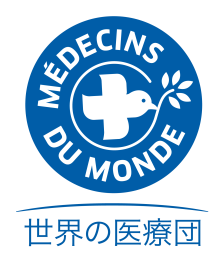 Doctors of the World work would not be possible without your support. Committed supporters allow us to react quickly in a crisis by ensuring that we have a regular independent income stream.FAX:03-3560-8073  Please fill in the form and send us by FAX Donor Information　　　　　　　　　　　　　　　　　　　　　　　　　　　　　　　　date              /             /  2013Donation AmountPayment  TypeDonation by Credit Card※Receive　regular post mail  updates about Doctors of the World Japan’s activity information.□Yes.　　　□No.Note：●All donations are made in Japanese Yen（JPY）.●You will receive a receipt of all your donations at the end of each financial year.●Information you provide on this form will only be used by Doctors of the World Japan and not passed onto any third party. You can read our privacy statement is available online （www.mdm.or.jp ,in Japanese）privacy or by contacting us on the details above.Thank you for your generous support世界の医療団Doctors of the World Japan (Médecins du Monde Japon)AZABU-ZEMBA Bldg. 2F, 2-6-10 Higashi-Azabu, Minato-ku, Tokyo 〒106-0044 Tel. : 03-3585-6436   Fax : 03-3560-8073   E-mail : info@mdm.or.jp   Web : www.mdm.or.jp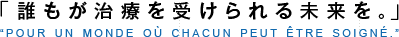 Name□Mr.　□Mrs.　□Ms.　□Dr.　□ （　　　　　）Date of Birth             /                 /NamePhoneCompany/Organization（if applicable）Address〒postal code　　　　―〒postal code　　　　―〒postal code　　　　―E-mailOne time□5,000 JPY□10,000 JPYOne time□15,000 JPY□Other　（　　　　　　　　　                 JPY）Credit Card Type□JCB　　　　□Master Card　　　　□VISA　　　　□American Express□JCB　　　　□Master Card　　　　□VISA　　　　□American Express□JCB　　　　□Master Card　　　　□VISA　　　　□American Express□JCB　　　　□Master Card　　　　□VISA　　　　□American Express□JCB　　　　□Master Card　　　　□VISA　　　　□American Express□JCB　　　　□Master Card　　　　□VISA　　　　□American Express□JCB　　　　□Master Card　　　　□VISA　　　　□American Express□JCB　　　　□Master Card　　　　□VISA　　　　□American Express□JCB　　　　□Master Card　　　　□VISA　　　　□American Express□JCB　　　　□Master Card　　　　□VISA　　　　□American Express□JCB　　　　□Master Card　　　　□VISA　　　　□American Express□JCB　　　　□Master Card　　　　□VISA　　　　□American Express□JCB　　　　□Master Card　　　　□VISA　　　　□American Express□JCB　　　　□Master Card　　　　□VISA　　　　□American Express□JCB　　　　□Master Card　　　　□VISA　　　　□American Express□JCB　　　　□Master Card　　　　□VISA　　　　□American Express□JCB　　　　□Master Card　　　　□VISA　　　　□American ExpressCredit Card NumberExpiration Date                  　／20(month)               　　(Year)                  　／20(month)               　　(Year)                  　／20(month)               　　(Year)                  　／20(month)               　　(Year)                  　／20(month)               　　(Year)                  　／20(month)               　　(Year)SignatureSignatureSignature